Søkerens navn: ___________________________Telefon: ____________  /___________________Egenvurderinginaturfag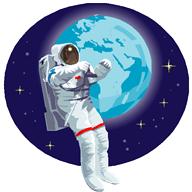 Egenvurderingsskjema til læreplanen i naturfag etter 10. trinn.Naturfag i grunnskole for voksne fremmedspråklige består normalt av 4 timer per uke hvert år i inntil tre år. Svar på spørsmålene nedenfor så godt du kan, så snakker vi om dem når du kommer til samtale.Husk å levere dette skjemaet før samtalen.Du må ikke kunne alt som står her, men du må ha jobbet med noen av emnene.Du skal svare på spørsmålene ved å sette kryss i riktig rute (kan mye, kan litt, kan ikke)Har du kunnskaper om eller arbeidet medFor eksempel:Kan myeKan littKanikke1.Jeg har gjort forsøk (eksperimenter)Har du vært på et laboratorium?Har du blandet kjemiske stoffer? Har du testet ut ting f.eks på kjøkkenet, vaskerommet eller en gård?2.Jeg vet hva celler er.Sette navn på ulike deler. Vite hva de ulike delene gjør i cellene.3.Jeg forstår fotosyntese og celleånding.Forklare hva det er. Hvilke stoffer inngår? Hvor skjer det? Hvorfor er fotosyntesen viktig?4.Jeg vet hva celledeling er.Forklare hva det er. Vite at det er to forskjellige typer.5.Jeg vet litt om arv og miljø.Hva er DNA? Hva er gener? Hvordan arves egenskaper fra en generasjon til neste?6.Jeg vet hva et økosystem er.Gi eksempler på økosystemer. Fortelle om levende og ikke-levende faktorer og hvordan de er avhengig av hverandre.7.Jeg vet hva evolusjon er.Naturlig utvalg. Forklare hva det er og gi eksempler.8.Jeg vet hvordan jordskorpa og verdensdelene er.Forklare hvordan jorda endrer seg og har endret seg.9.Jeg kan noe om nervesystemet og hormonsystemet.Forklare hvilke oppgaver disse systemene har i kroppen.SpørsmålFor eksempel:KanKan littKanikke10.Jeg kan noe om fosterutvikling og fødsel.Beskrive hvordan et foster utvikler seg. Beskrive hvordan en fødsel foregår.11.Jeg kan noe om seksualitet og samliv.Snakke om ulik seksuell orientering, seksuelt overførbare sykdommer, prevensjon og abort.12.Jeg kan noe om livsstil.Forklare hvordan livsstil kan påvirke helsen. Ulike livsstilssykdommer.13.Jeg kan noe om universet.Solsystemet vårt. Planetene. Forklare hvorfor vi har ulike årstider og dag og natt.14.Jeg kan noe om kjemi.Tegne og forklare atomer og molekyler. Forstå periodesystemet. Gi eksempler på organisk kjemi. Kjemiske reaksjoner.15.Jeg kan noe om energikilder.Hvordan brukes olje og gass? Fortelle om konsekvenser for klima og miljø, drivhuseffekten. Gi eksempler på fornybare energikilder. Forklare hvordan de lager strøm.16.Jeg kan noe om elektrisitet.Forklare hva strøm, spenning, effekt og energi er. 